                                Liceo José Victorino Lastarria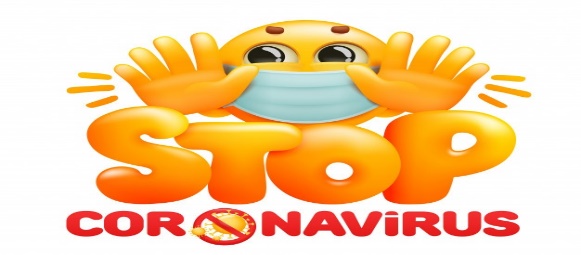                                                  Rancagua                           “Formando Técnicos para el mañana”                               Unidad Técnico-PedagógicaELABORACIÓN DE BEBIDAS ALCOHÓLICAS Y ANALCOHÓLICAS4ºA Mención Cocina Semana del 06 al 10 de abril OA Preparar diversos cocteles de consumo habitual con bebidas alcohólicas y no alcohólicas, de acuerdo a recetas nacionales e internacionales.Objetivo de la clase: Investiga utensilios utilizados en el bar y elabora un listado con la herramienta o utensilio, su utilidad mas una imagen.Actividad: los alumnos investigan listado de herramientas o utensilios usados en el bar, elaborando un glosario (el listado debe ser en orden alfabético) 1.- Agitar= 2.-Agua tónica=3.-Barmaid=4.-Barman artender =5.-Bartender=6.-Bitter o biter=7.-Blender=8.-Cocteleria flai o flairtending=9.-Coctelera Boston=10.-Coctelera Manhattan=11.-Coctelera francesa=12.-Cucharilla de bar=13.-Dash=14.-Escarchar=15.-Frozen=16.-Garnish=17.-Golpe=18.-Jigger=19.-Mise en place=20.-Mixologia=21.-Onza=22.-Shaker=23.-Shot=24.-Stick=25.-Strainer=Grupo 1: Docente Sandra Díaz Baza Correo: sandradiazbaeza74@gmail.com Grupo 2: Docente Paz Gaete Piña Correo: pazgaetepina73@gmail.comCree en ti mismo y en lo que puedes llegar a ser!!!